Dhillon Transport, Inc.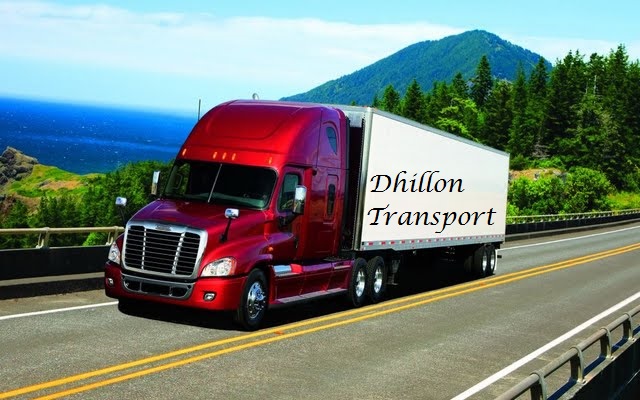 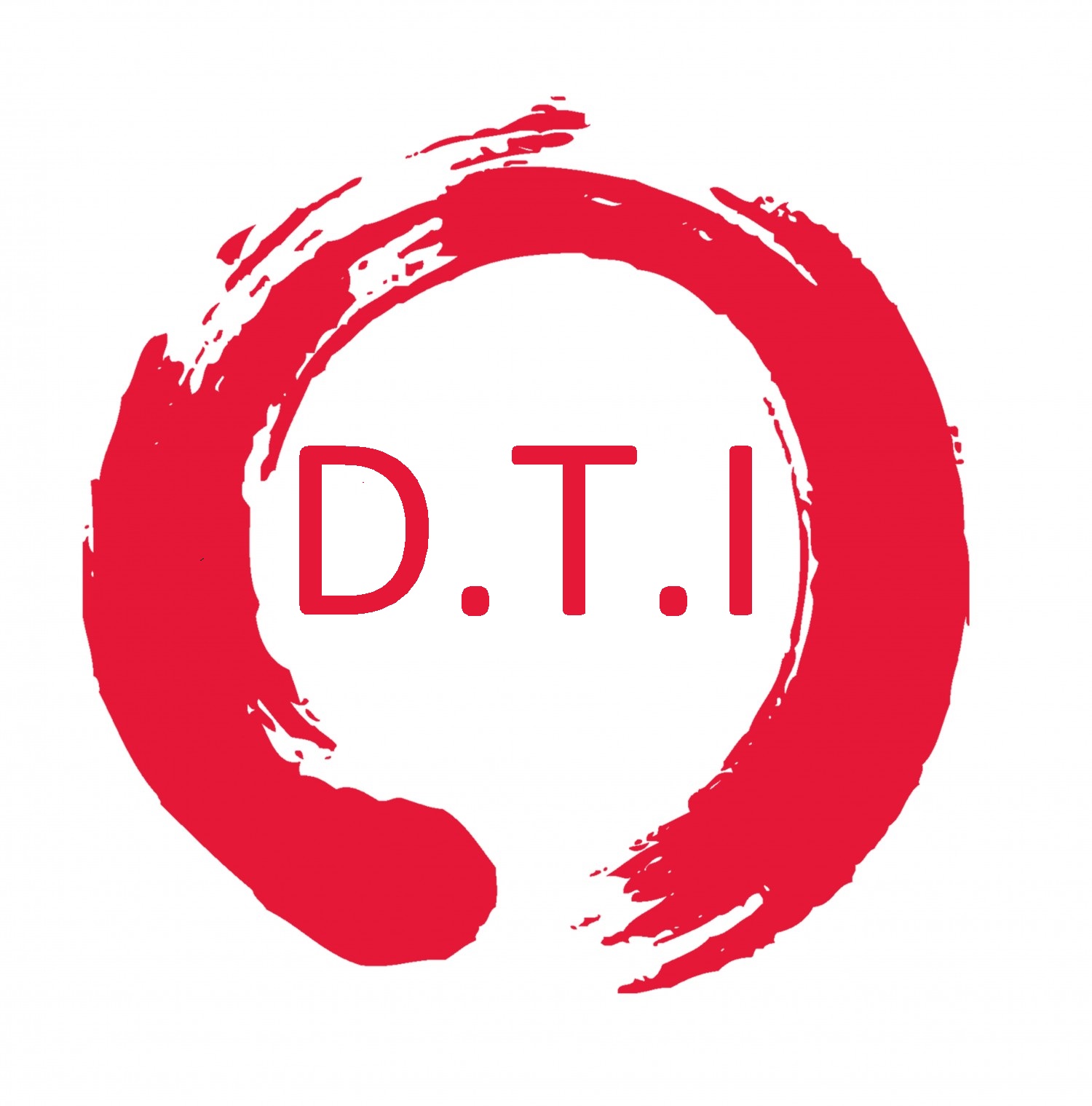                         7307 Young Dr, Unit#G, Walton Hills, OH 44146.                                                       Email: dhillontrans@gmail.com                                                       Office: (800)384-1456 FAX: (800)384-1456EMPLOYEMENT APPLICATIONPersonal InformationName*              :   _________________________________Date of Birth*  :   ___________Email Id*         :    _________________________________Address*          :   _________________________________ City*                :   _________         State*    : __________________   Zip*      :   _____________SSN*                :  ___________________Employment InformationPosition Applying for?*     :   ______________________________Date you can start?*           :   ______________________________Salary Desired?*                :   ______________________________Highest Grade Completed  High School*                     :    ______________________________College*                             :   ______________________________Graduated*                         :   Yes     No (Round the appropriate)Did you serve in the Armed Forces?*                                            :  ______________________________Past Employment	Please provide your resume or List below last four employers, starting with last one first. Please include the Date Started, Date Ended, Name, Address, Phone, Position(s) held and Reason for Leaving.References	Please include three references. Name, phone number and number of years known*NAME:DATE:                                                                                                                   [Signature]Date Started*Date Ended*Company Name*AddressPhone*PositionNamePhoneNumber of Years